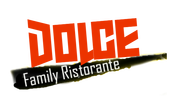 Special Event #3  $85Birthdays, Communions, Baptism,Confirmations, Anniversaries, etc.Saturday afternoons or Sundays onlyBilling will be according to number of guests reservedAll menu packages require 72 hours noticeFinal guest count required 48 hours noticeFirst Course(choice)				Soup minestrone				Antipasto Misto grilled vegetables, tomatoes, mozzarella, olives & prosciuttoOptional Items(Platters)			Dolce antipasto platter Add $10 per person				Frittura Mista fried shrimp & calamari Add $9 per personSecond Course(choice)				Penne in a fresh tomato sauce				Risotto con Funghi arborio rice with mixed mushrooms, topped with shaved parmigiano & drizzle of truffle oil				Agnolotti in a vodka rose sauceThird Course(choose one in advance)		New York Steak 8 oz. topped with a brandy peppercorn cream sauce				Pollo Supreme in a lemon balsamic sauce				Grilled Salmon in a lemon balsamic sauce				All entrees are served with seasonal vegetables, potatoes & family style salads				Combo of any two third course dishes add $10 per personOptional Items		(Platters)			Fish Platter crab legs, shrimps, calamari, mussels, clams & white fish Add $14 per personFourth Course(choose one in advance)		Fresh Fruit Platter				Tiramisu					Coffee & Tea incl.				Unlimited pop, juice, mineral water, latte espresso, cappuccino add $8 per personDate of Event: _______________________________			Time:  ____________________________Name: _____________________________________Phone: _____________________________________Number of Guests: ___________________________			Children 10yrs & under: _____________Special Instructions: _______________________________________________________________________________Bar, Taxes & 15% Gratuity Not IncludedSuggested Kids Menu $20 Children under 10yrsAppetizer:  Pizza SlicesMain:  Penne pomodoro or plain butter, chicken fingers with french friesDessert:  Plain Ice Creampop & juice included